Изет Пајевић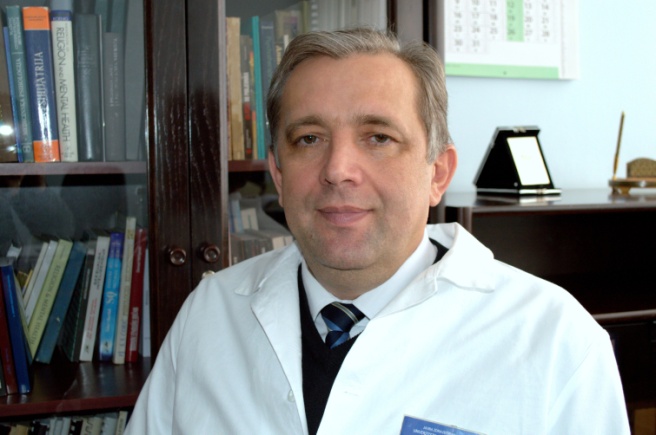 Проф. др. сц. мед. 	Босна и ХерцеговинаСпецијалиста неуропсихијатар, субспецијалиста клиничке психијатрије, групни аналитичар, супервизор и едукатор. Рођен 1959. године у Тузли, гдје је завршио основну школу и Гимназију природно-математичког смјера. Медицину је студирао на Медицинском факултету у Тузли и Сарајеву. По завршетку студија  запошљава се на Клиници за психијатрију у Тузли гдје и данас, и гдје је обављајао функцију начелника Клинике. Специјализацију из неуропсихијатрије завршио 1993. године. У току 1995. боравио на едукацији на Missouri универзитету – Columbia (САД) из области психолошке трауме. Током 1998.-1999. завршио едукацију из области супервизијског рада (University of  Goeteborg). Од 2002.-2009.  завршио едукацију за групног аналитичара а од 2009-2013 и за групног аналитичара едукатора (Институт за групну анализу из Загреба). Постдипломски студиј је завршио на Медицинском факултету у Тузли одбранивши магистарски рад на тему: “Исламски начин живота као фактор психичке стабилности” 1999.  Докторску дисертацију под насловом “Утјецај религиозности на психичко сазријевање и здравље адолесцената”  одбранио је 2003.  Исте године изабран за доцента Медицинског факултета Универзитета у Тузли за предмет “Неуропсихијатрија са медицинском психологијом”. За ванредног професора на предмету “Психијатрија са медицинском психологијом”  изабран 2008. а за редовног 2015. На  Медицинском факултету Универзитета у Тузли на додипломском студију ангажован на  предметима: Психијатрија са медицинском психологијом, Психологија комуникције и  Социјална психијатрија а на докторском студију на предмету Клиничка истраживања.  Титулу примаријуса стекао је 2003. а звање субспецијалисте клиничке психијатрије 2011. Ужа област којом се бави у свакодневној пракси и истраживањима је клиничка и биологијска психијатрија и психофармакотерапија, дјечија и  адолесцентна психијатрија, неуронаука, психотерапија, психоанализа, психотрауматологија, духовна и интегративна медицина, психологија духовности и  религиозности. Учествовао је активно на бројним  домаћим и међународним стручним и научним скуповима. Објавио је преко 200 стручних и научних радова.  Аутор је више поглавља у књигама из стручне области којом се бави и уредник је више књига. Члан је Свјетског (WPA) и Европског (ЕПА) удружења психијатара. У два мандата био је предсједник Удружења  психијатара у Босни и Херцеговини (УПуБиХ). Актуелно, предсједник је Удружења за дјечију и адолесцентну психијатрију у Босни и Херцеговини и Удружења  психијатара Тузланског кантона, подпредсједник Удружења за интегративну медицину у Босни и Херцеговини, члан предсједништва УПуБиХ и Удружења групних аналитичара у Босни и Херцеговини. Живи у Тузли, ожењен је, отац четворо дјеце.